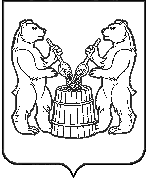 АДМИНИСТРАЦИЯ МУНИЦИПАЛЬНОГО ОБРАЗОВАНИЯ«УСТЬЯНСКИЙ МУНИЦИПАЛЬНЫЙ РАЙОН»АРХАНГЕЛЬСКОЙ  ОБЛАСТИПОСТАНОВЛЕНИЕот 27 февраля 2018 года № 202р.п. ОктябрьскийОб установлении размера платы В соответствии со статьей 156 Жилищного кодекса Российской Федерации, Правилами содержания общего имущества многоквартирных домов, утвержденных постановлении я Правительства Российской Федерации от 13 августа 2006 года № 491,  администрация муниципального образования «Устьянский муниципальный район» ПОСТАНОВЛЯЕТ:1. Утвердить с 01 марта 2018 года для нанимателей жилых помещений по договорам социального найма и договорам найма жилых помещений муниципального жилищного фонда муниципального образования «Устьянский муниципальный район» в составе платы за содержание жилого помещения:1.1 Размер платы за электроснабжение на общедомовые нужды:1.2 Размер платы за водоснабжение на общедомовые нужды:1.3Размер платы за вывоз ЖБ:Настоящее постановление опубликовать в муниципальном вестнике «Устьяны» и разместить на официальном сайте администрации муниципального образования «Устьянский муниципальный район».Настоящее постановление вступает в законную силу после его официального опубликования и распространяется на правоотношения, возникшие с 01 марта 2018 года.  Контроль за выполнением настоящего постановления возложить на начальника Управления строительства и инфраструктуры, заместителя главы по строительству и муниципальному хозяйству Тарутина А.А.Исполняющий обязанностиглавы  муниципального образования                            С.А. МолчановскийАдрес домаТариф, руб./кв.м.д. Ульяновская ул. Центральная, д. 151,38п. Октябрьский ул. Зеленая, 56б0,97д. Нагорская ул. 70 лет Октября д.81,45д. Нагорская ул. 70 лет Октября д.221,31д. Нагорская ул. 70 лет Октября д.22а1,97д. Нагорская ул. 70 лет Октября д.101,70Адрес домаТариф, руб./кв.м.п. Октябрьский ул. Зеленая, 56б (холодное водоснабжение)0,09п. Октябрьский ул. Зеленая, 56б (холодное водоснабжение)0,30д. Ульяновская ул. Центральная, д. 140,04д. Нагорская ул. 70 лет Октября д.220,04д. Нагорская ул. 70 лет Октября д.22а0,05д. Нагорская ул. 70 лет Октября д.100,08Адрес домаТариф, руб./кв.м.д. Ульяновская ул. Центральная, д. 156,0д. Ульяновская ул. Центральная, д. 176,0д. Ульяновская ул. Центральная, д. 186,0д. Нагорская ул. 70 лет Октября д.86,0